…../…../20.…Bölümünüz ………………………….. numaralı ……………. sınıf öğrencisiyim. Zorunlu staj yapmak istediğim kuruma/işyerine verilmek üzere staj evraklarımın hazırlanmasını arz ederim.                                                                                                                                   İmza                                                                                                                               Adı- Soyadıİletişim Adresi:Telefon No:E-mail: 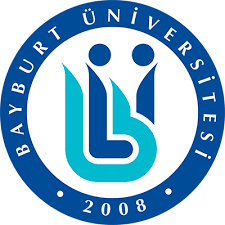 T.C.BAYBURT ÜNİVERSİTESİSAĞLIK BİLİMLERİ FAKÜLTESİ DEKANLIĞIBESLENME VE DİYETETİK BÖLÜM BAŞKANLIĞI’NA,